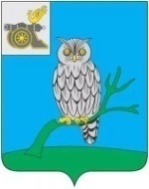 АДМИНИСТРАЦИЯ МУНИЦИПАЛЬНОГО ОБРАЗОВАНИЯ«СЫЧЕВСКИЙ РАЙОН»  СМОЛЕНСКОЙ ОБЛАСТИ П О С Т А Н О В Л Е Н И Еот  01 июля 2021 года  № 339Об утверждении Положения об учредительном контроле за деятельностью муниципальных образовательных организаций, подведомственных Отделу по образованию Администрации муниципального образования «Сычевский район» Смоленской областиВ соответствии с Федеральным законом от 29.12.2012 года № 273-ФЗ                 «Об образовании в Российской Федерации», со статьей 353.1 Трудового кодекса Российской Федерации, областным законом от 19.12.2019 года № 145-з                 «О ведомственном контроле за соблюдением трудового законодательства и иных нормативных правовых актов, содержащих нормы трудового права», учитывая решение Антитеррористической комиссии Смоленской области                       от 27.02.2020 года, Администрация муниципального образования «Сычевский район» Смоленской области п о с т а н о в л я е т:1. Утвердить прилагаемое Положение об учредительном контроле                   за деятельностью муниципальных образовательных организаций, подведомственных Отделу по образованию Администрации муниципального образования «Сычевский район» Смоленской области.2. Признать утратившими силу: - постановление Администрации муниципального образования «Сычевский район» Смоленской области от 31.12.2013 года № 699                            «Об утверждении Положения о проведении контрольных мероприятий                        за деятельностью муниципальных учреждений образования, расположенных                на территории муниципального образования «Сычевский район» Смоленской области».3. Контроль за исполнением настоящего постановления возложить                       на начальника Отдела по образованию Администрации муниципального образования «Сычевский район» Смоленской области А.А.Копорову.Глава муниципального образования«Сычевский район» Смоленской области                                     Т.В. НиконороваУТВЕРЖДЕНОпостановлением Администрации муниципального образования "Сычевский район" Смоленской областиот 01.07.2021 года  № 339ПОЛОЖЕНИЕоб учредительном контроле за деятельностью муниципальных образовательных организаций, подведомственных Отделу по образованию Администрации муниципального образования «Сычевский район» Смоленской области1.Общие положения1.1. Настоящее Положение устанавливает порядок организации и проведения Отделом по образования Администрации муниципального образования «Сычевский район» Смоленской области (далее – Отдел по образованию) учредительного контроля за деятельностью подведомственных муниципальных образовательных организаций муниципального образования «Сычевский район» Смоленской области (далее – образовательные организации).1.2. Под учредительным контролем (далее - контроль) понимается деятельность Отдела по образованию, направленная на оценку соблюдения при осуществлении деятельности образовательными организациями требований, установленных муниципальными правовыми актами.1.3. В своей деятельности Отдел по образованию руководствуется Конвенцией ООН о правах ребенка, Конституцией Российской Федерации, федеральными законами, областными законами и иными правовыми актами Смоленской области, Уставом муниципального образования «Сычевский район» Смоленской области, иными нормативными правовыми актами органов местного самоуправления муниципального образования «Сычевский район» Смоленской области, Положением об Отделе по образованию Администрации муниципального образования «Сычевский район» Смоленской области.1.4. В пределах своих полномочий Отдел по образованию осуществляет контроль за деятельностью образовательных организаций и их руководителей по вопросам:- соответствие локальных актов образовательных организаций муниципальным правовым актам в области образования; - выполнение норм и правил, установленных уставами и локальными актами образовательных организаций;- результаты управленческой деятельности в образовательных организациях;- реализация муниципальной программы развития образования и программ развития учреждений образования;- качество выполнения муниципального задания; - совершенствование программно-методического обеспечения образовательного процесса;- организация питания обучающихся;- выполнение правил и норм охраны труда, техники безопасности, пожарной безопасности;- организация и эффективность внутришкольного контроля;- готовность учреждений образования к новому учебному году;- организация летней оздоровительной работы;- состояние спортивно-оздоровительной, профилактической и воспитательной работы в образовательных организациях;- организация работы образовательных организаций по профилактике безнадзорности и правонарушений среди несовершеннолетних;- организация работы образовательных организаций по профилактике суицидального поведения среди обучающихся;- оплата труда работников учреждений образования;- трудовые отношения в образовательных организациях;- создание безопасных условий обучения, воспитания, присмотра и ухода за обучающимися, их содержание в соответствии с установленными нормами, обеспечивающими жизнь и здоровье обучающихся и работников учреждения; - осуществление повышения квалификации педагогических работников;- материально-техническое и финансовое обеспечение учреждений образования, в том числе оснащенности учебного процесса и оборудования учебных кабинетов;- выявление причин и условий, способствующих проявлению терроризма в образовательных организациях, выработка конкретных предложений по их устранению, проведение профилактической работы;- осуществляет ведомственный контроль за соблюдением трудового законодательства и иных нормативных правовых актов, содержащих нормы трудового права в подведомственных организациях.2. Цель, задачи, предмет учредительного контроля2.1.Целью контроля является:- повышение эффективности деятельности образовательных организаций.2.2. Задачами контроля являются: - выявление случаев неисполнения требований, установленных муниципальными правовыми актами;- принятие в пределах своей компетенции мер по их предупреждению;- анализ и оценка эффективности результатов деятельности образовательных организаций, прогнозирование тенденций развития муниципальной системы образования;- оказание методической помощи по вопросам применения действующих в сфере образования норм, правил и рекомендаций;- обеспечение безопасного пребывания участников образовательного процесса в образовательных организациях, своевременное выявление причин и условий, способствующих террористическим проявлениям.2.3. Предметом контроля является соблюдение требований, установленных муниципальными правовыми актами, а также приказов, изданных Отделом по образованию.3. Виды и формы учредительного контроля3.1. Контроль может осуществляться в форме анализа и мониторинга деятельности образовательных организаций.3.2. Периодичность и формы контроля за деятельностью образовательных организаций определяются с учетом предмета анализа и мониторинга, необходимости получения объективной информации о реальном состоянии дел в учреждениях образования.4. Процедура учредительного контроля4.1. Основаниями для проведения учредительного контроля являются:- план проведения учредительного контроля;- обращение физических и юридических лиц по поводу нарушений                     в области образования;4.2. Анализ и мониторинг деятельности образовательных организаций проводятся на основании приказа начальника Отдела по образованию, с указанием должностных лиц, уполномоченных на их проведение, темы, перечня вопросов, сроков проведения и сроков предоставления итоговых материалов;4.3. Отдел по образованию осуществляет анализ и мониторинг деятельности образовательных организаций силами штатных специалистов.4.4. О проведении анализа и мониторинга деятельности образовательных организаций руководитель образовательной организации уведомляется не позднее, чем в течение трех рабочих дней до начала его проведения. 4.5. Продолжительность мероприятия по анализу деятельности образовательных организаций не должна превышать 20 рабочих дней.При проведении мониторинга продолжительность может регулироваться в зависимости от объекта, предмета и сложности его проведения.Продление мероприятия по анализу и мониторингу деятельности образовательной организации осуществляется приказом Отдела по образованию.5. Результаты учредительного контроля5.1. Результаты анализа и мониторинга деятельности образовательных организаций оформляются в виде справок.Справка должна содержать констатацию фактов, выводы и, при необходимости, предложения. К ней могут прилагаться копии документов, подтверждающих изложенные в справке факты и подтверждающие правильность выводов.5.2. Справки составляются в двух экземплярах и подписываются всеми членами комиссии. Один экземпляр справки в течение 5 дней после завершения мероприятий по анализу и мониторингу деятельности образовательных организаций доводится до сведения руководителя или уполномоченного представителя образовательной организации.5.3. По результатам анализа и мониторинга деятельности образовательных организаций начальник Отдела по образованию принимает решения:- об издании соответствующего приказа;- об обсуждении материалов контроля на совещании с руководителями образовательных организаций;- о повторном контроле;- иные решения в пределах своих полномочий.5.4. Образовательная организация, в которой  проводится мероприятие по анализу и мониторингу деятельности, должна в срок, указанный в справке, представить в Отдел по образованию отчет о результатах выполнения предложений и устранения недостатков по результатам анализа деятельности с приложением подтверждающих документов, материалов.5.5. В случае выявления грубых нарушений образовательной организацией требований, установленных муниципальными правовыми актами, начальник Отдела по образованию информирует Главу муниципального образования «Сычевский район» Смоленской области.